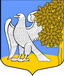 Ленинградская областьЛужский муниципальный районСовет депутатов Ретюнского сельского поселенияРЕШЕНИЕот  «26» января 2017  года                № 79  О принятии новой редакции Устава муниципального образования «Ретюнское  сельское поселение» Лужского муниципального района Ленинградской области           В целях приведения Устава МО «Ретюнское  сельское поселение» в соответствие с действующим законодательством Российской Федерации на основании статей 35, 44 Федерального Закона  «Об общих принципах организации местного самоуправления в Российской Федерации» от 06.10.2003 № 131-ФЗ, ст.29 Устава муниципального образования «Ретюнское сельское поселение» Лужского  муниципального района Ленинградской области, с учетом результатов публичных слушаний по проекту новой редакции Устава муниципального образования «Ретюнское  сельское поселение» Лужского  муниципального района Ленинградской области, Совет депутатов  Ретюнского сельского поселения  РЕШИЛ:1. Принять новую редакцию Устава муниципального образования «Ретюнское  сельское поселение» Лужского муниципального района Ленинградской области (приложение). 2. Зарегистрировать новую редакцию Устава муниципального образования «Ретюнское  сельское поселение» Лужского муниципального района Ленинградской области в Управлении Министерства юстиции Российской Федерации по Ленинградской области.3. В целях обеспечения исполнения п.2 уполномочить и.о. зам. главы администрации Ретюнского  сельского поселения Степанова Николая Викторовича представлять интересы Муниципального образования "Ретюнское  сельское поселение" Лужского муниципального района Ленинградской области в Управлении Министерства юстиции Российской Федерации по Ленинградской области. Для подтверждения полномочий выдать соответствующую доверенность.4. Признать с момента государственной регистрации Устава муниципального образования «Ретюнское  сельское поселение» Лужского муниципального района Ленинградской области утратившей силу редакцию Устава муниципального образования «Ретюнское  сельское поселение» Лужского муниципального района Ленинградской области, принятую решением Совета депутатов от 30.11.2005 года № 18 с внесенными изменениями и дополнениями на основании решений совета депутатов № 90 от 22 августа 2008 года, «О внесении изменений и дополнений в Устав Ретюнского сельского поселения»5. Опубликовать зарегистрированный текст Устава муниципального образования «Ретюнское  сельское поселение» Лужского муниципального района Ленинградской области в течении 7 дней со дня его поступления  из   Управления Министерства юстиции Российской Федерации по Ленинградской области в газете «Лужская правда» (приложение) и разместить на официальном сайте МО "Ретюнское  сельское поселение"  http://ретюнь.рф/  в сети Интернет.6. Контроль за исполнением  решения оставляю за собой.Глава  Ретюнского  сельского  поселения,исполняющий полномочия председателя совета депутатов                                              М.А. Камагина